Conf. ANEXA Nr. 5.E
la procedurăMEMORU DE PREZENTAREI. Denumirea proiectului: “SCHIMBARE DESTINATIE DIN ATELIER MECANIC IN PUNCT DEBARCARE PESTE, RESTAURANT SI SEDIU ADMINISTRATIV”II. Titular: - numele: Boştină Dragoş- adresa poștală: domiciliati in:  str. Amurgului, nr. 5, sat Vadu, comuna Corbu, jud Constanta- amplasamentul / adresa investitiei: Str. Şcolii,nr. 13B, Loc. Vadu, Com. Corbu, Mun. Constanta, Jud. Constanta- numărul de telefon, de fax și adresa de e-mail:  tel. 00752.130.131; Email: m_irene_22@yahoo.com- numele persoanelor de contact: director/manager/administrator: responsabil pentru protecția mediului:III. Descrierea caracteristicilor fizice ale întregului proiect:a)  DESCRIEREA SITUATIEI PROPUSE-   Pe acest amplasament, exista o constructie cu destinația de “atelier mecanic” și regimul de înălțime P+E și se doreste schimbarea de destinatie in " punct debarcare peste, restaurant si sediu administrativ"-  Lucrarile ce se vor executa presupun recompartimentarea spatiului existent in parter si crearea unei zone de etaj partial sub nivelul sarpantei existente.Terenul pe care este amplasata constructia are forma trapezoidala. In incinta proprietatii se afla o constructie pe structura metalica ce are   functiunea de atelier mecanic, cu dimensiunile de 10.07 m x 30.17 m, in suprafata de 303.8 mp. Accesul pe teren se face pe latura lunga prin Str. Scolii.In partea de est a terenului se propun trei accese suplimentare auto si 	pietonale.Pe latura cu Str. Scolii se propun 12 locuri de parcare pentru vizitatori si 	5 locuri personal cu acces din Str. Pescarilor, toate amplasate in incinta 	proprietatii. Constructia proiectata are regim de inaltime parter si etaj partial și este este impartita in partea de sud,  punct debarcare si procesare peste si sediu administrativ iar in partea de nord bucatarie si restaurant. Solutia constructiva este : plansee si stalpi din profile metalice rectangulare de 	5 x 10 cm gr. 3 mm, cu inchideri perimetrale in zona punct debarcare/procesare si 	bucatariei cu tabla finisata pentru uz alimentar iar in zona restaurantului cu stuf si lemn cu plinte din piatra taiata.Invelitoarea este realizata din panouri tip sandwich din tabla gr 5 cm. Se 	propune dublarea cu panouri de acelasi tip cu grosime de 10 cm.Suprafata teren :					- 4 437  mpS construita la sol:					- 303.8 mpInaltime maxima la cornisa: 			- 5.90 mSuprafata construita desfasuratarezultata P+E:						- 384.75 mpSuprafata utila desfasuratarezultata P+E:						- 346.93 mpFunctiuni propuse parter – cota +0.00:Zona punct debarcare/procesare peste		- zona procesare peste					- 41.41 mp		- depozit frigorific peste proaspat			- 3.86 mp		- depozit frig. carne oaie si legume   			- 4.34 mp		- depozit frig. peste congelat				- 6.69 mp		- depozit frig. deseuri biodegradabile			- 2.04 mpZona administratie si personal		- vestiar						- 8.23 mp		- dusuri						- 2.58 mp		- grup sanitar						- 4.04 mp		- birou							- 9.84 mp		- birou							- 10.85 mp		- grup sanitar						- 1.32 mpZona restaurant si bucatarie		- hol							- 2.44 mp		- toaleta barbati					- 6.91 mp		- toaleta femei						- 6.99 mp		- bucatarie						- 27.34 mp		- bar							- 10.72 mp		- restaurant 						- 125 mp		Suprafata utila parter: 					- 274.6 mpGFunctiuni propuse etaj – cota +2.40:		- birou							- 17.58 mp		- birou							- 20.51 mp		- birou							- 12.30 mp		- birou							- 12.49 mp		- hol acces						- 5.48 mp		- grup sanitar						- 3.33 mp	Suprafata utila etaj: 					- 71.69 mpFinisaje exterioare -la exterior se propune placare cu lemn gr. 2 cm ignifugat       			 -placaj gresie semimata la scari      			 -invelitoare tabla metalica profilata      			 -soclu din placaj piatra taiataECHIPARE CU UTILITATIConstructia va fi echipata cu urmatoarele utilitati : instalatie electricatermosemineuinstalatie apafosa septica vidanjabilainstalatie h.v.a.c. zone frigorificeSOLUTII CONSTRUCTIVE SI DE FINISAJSistemul constructivStructura : Cladirea are regim de inaltime „ P+E ( partial )”. 	Stalpi metalici cu inchideri din tabla profilata.            Planseele: Structura metalica elemente rectangulare 5 x 10 cm gr.3mm	   Invelitoare din tabla metalica profilata ( panou sandwich )Finisajele interioare:-pardoseli din gresie antiderapanta, parchet lemn si plinte;-pereti despartitori autoportanti pe structura metalica;-finisaje pentru scari : metal-tamplaria interioara: profile lemn stratificat cu geamuri termopan;-tamplaria exterioara: profile lemn stratificat cu geam termopan.Finisajele exterioare:-materiale: lemn -culori:verde si maroAcoperisul si invelitoarea:-in 2 pante: 16° -solutii de alcatuire: panou sandwich.-materiale: tabla metalica profilata;-culori: verde.-colectarea si scurgerea apelor pluviale: se face cu ajutorul burlanelor si jgheaburilor ce directioneaza apa colectata spre reteaua de canalizare.   Construire ‘ P+E ‘		P.O.T. existent = 6,85 % 		C.U.T. existent = 0,07 		P.O.T. propus = 6,85 % 		C.U.T. propus = 0,09 	SUPRAFATA TEREN				- 4 437  mpSUPRAFATA construita la sol:			- 303.8 mp	Suprafata desfasurata:					- 384.75 mp	Inaltime maxima la cornisa: 				- 5.90 m( Sdesf totala = 384.75 mp ) x 315 Ron	=	121 196 leiTOTAL					121 196 LEISe vor respecta normele de igiena si recomandarile privind mediul de viata al populatiei aprobate cu Ordinul Ministerului Sanatatii nr. 119/2014 (distante intre cladiri, insorire, suprafete incaperi, zone de protectie intre imobile, niveluri de protectie impotriva zgomotului, dotari igienico – sanitare etc.).b) justificarea necesității proiectului;c) valoarea investiției - 121 196 LEId) perioada de implementare propusă: 12 lunie) planșe reprezentând limitele amplasamentului proiectului, inclusiv orice suprafață de teren solicitată pentru a fi folosită temporar (planuri de situație și amplasamente);f) o descriere a caracteristicilor fizice ale întregului proiect, formele fizice ale proiectului (planuri, clădiri, alte structuri, materiale de construcție și altele)- Pe acest amplasament, exista o constructie cu destinația de “atelier mecanic” și regimul de înălțime P+E și se doreste schimbarea de destinatie in " punct debarcare peste, restaurant si sediu administrativ"-  Lucrarile ce se vor executa presupun recompartimentarea spatiului existent in parter si crearea unei zone de etaj partial sub nivelul sarpantei existente.Terenul pe care este amplasata constructia are forma trapezoidala. In incinta proprietatii se afla o constructie pe structura metalica ce are   functiunea de atelier mecanic, cu dimensiunile de 10.07 m x 30.17 m, in suprafata de 303.8 mp. Accesul pe teren se face pe latura lunga prin Str. Scolii.In partea de est a terenului se propun trei accese suplimentare auto si 	pietonale.Pe latura cu Str. Scolii se propun 12 locuri de parcare pentru vizitatori si 	5 locuri personal cu acces din Str. Pescarilor, toate amplasate in incinta 	proprietatii. Constructia proiectata are regim de inaltime parter si etaj partial și este este impartita in partea de sud,  punct debarcare si procesare peste si sediu administrativ iar in partea de nord bucatarie si restaurant. Solutia constructiva este : plansee si stalpi din profile metalice rectangulare de 	5 x 10 cm gr. 3 mm, cu inchideri perimetrale in zona punct debarcare/procesare si 	bucatariei cu tabla finisata pentru uz alimentar iar in zona restaurantului cu stuf si lemn cu plinte din piatra taiata.Invelitoarea este realizata din panouri tip sandwich din tabla gr 5 cm. Se 	propune dublarea cu panouri de acelasi tip cu grosime de 10 cm.V. Descrierea amplasării proiectului:- incadrare in localitate si zona: terenul se afla in zona intravilana satului Vadu, Str. Şcolii,nr. 13B, Loc. Vadu, Com. Corbu, Mun. Constanta, Jud. Constanta- Conform Certificatului de Urbanism nr. 224 din 08.10.2019 emis de emis de Primăria Com. Corbu, Jud. Constanța documentațiile de urbanism aprobate pe zona fac referire la:-folosirea actuala a terenului: corp C1 – 303.8  mp - categoria de folosinta: curti-constructii- destinația terenului: Conform reglementărilor documentației de urbanism tranzitoriu, aprobată prin HC nr. 158/30.09.2008, modificata prin HCL nr. 48/27.05.2010 – locuințe individuale și servicii.- utilizări admise: locuințe individuale si servicii cu regim de inaltime maxim P+2E; echipamente publice specifice zonei rezidențiale si servicii; construcții aferente echipării tehnico-edilitare și amenajării aferente locuințelor, căi de acces pietonale și carosabile, parcaje, spații plantate, locuri de joacă pentru copii; - suprafata terenului: 4 437 mp - terenul este liber de constructii;- vecinatati:-  la Nord – Str. Şcolii ( latime 10,80 m ) - pe o distanță de 82,56 m;- la Est – Str. Pescarilor ( latime 9,85 m ) – pe o distanță de 59,69 m;- la Sud– teren neconstruit – pe o distanță de 92,89 m;- la Vest – vecin: ( la 30,14 m fata de limita de proprietate constructie b.a. P+E ) – pe o 	distanță de 48,74 m.- cai de acces public – Str. Scolii nr. 15- conform STAS 6054/1977 adancimea maxima de inghet este de - 0,70 m de la cota terenului natural sau decapat.- zona seismica de calcul « C » (conform hartii de zonare seismica din Normativul P100/92);- particularitati geotehnice ale terenului: terenul nu prezinta fenomene fizico-mecanice active, alunecari de teren, eroziuni;Imobilul studiat nu este monument si se află la o distanță de c.c.a. 1m de limita siturilor ROSPA0031 Delta Dunarii și Complexul Razim – Sinoie, ROSCI0065 Delta Dunarii și R.B.D.D..- relatia cu constructiile invecinate, cu referiri la expertiza tehnica: constructia nu se va amplasa lipita de o alta constructie invecinata si nici pe limita de proprietate, respectandu-se retragerile minime laterale de 2,00 m respectiv de 3,00 m;- retele edilitare care traverseaza terenul, restrictii impuse de acestea, distante de protectie: terenul nu este traversat de trasee de retele edilitare, nefiind necesara impunerea vreunei restrictii in acest sens;- modul de asigurare a utilitatiilor: 	1. Alimentarea cu apa: este asigurata din reteaua stradala existenta si este distribuita prin instalatii interioare de apă.	2. Evacuarea apelor uzate: menajere vor  fi colectate intr-o fosa exterioara vidanjabila cu separator de grasimi;	3.  Asigurarea apei tehnologice: nu este cazul	4. Asigurarea agentului termic: Centrala individuala ce va utiliza ca si copmbustibil gaze naturale. Se vor utiliza corpuri de incalzire tip panou din otel cu randament termic ridicat in camere si radiatoare din otel  model port-prosop in bai si corpuri pentru incalzire in zona ferestrelor. Conductele de distributie, coloanele si legaturile la radiatoare se vor executa din teava de tip polietilena. Distributia agentului termic se va face din coloana principala prin sistem distribuitor – colector, montat intr-o nisa speciala, dotat cu toate accesoriile necesare (robineti, manometre, dezaeratoare automate, etc.).5. Evacuarea deseurilor: Deseurile menajere vor fi depozitate pe platforma betonata 80x240cm in europubele PP  cu sursa de apa si canalizare situate in zona adiacenta accesului auto sau pietonal (cu acces direct din exteriorul terenului pe latura de vest) – se va avea in vedere preluarea pentru reciclare selectiva a deseurilor, iar platformele betonate vor avea sursa de apa si canalizare; deseurile menajere vor fi preluate de o firma de salubritate contractata local.Necesar parcare - 5 locuri simple, cu amplasare in proximitatea portii de acces auto (latura de vest) – platforma betonata prevazuta cu rigola pentru colectarea apelor pluviale.Se vor respecta zonele de protectie ale retelelor potrivit normativelor in vigoare. Spatiile de manevra auto si parcare, dimensionate corespunzator, potrivit Regulamentului General de Urbanism se vor solutiona in incinta proprietatii.Constructia propusa se incadreaza in CATEGORIA DE IMPORTANTA “D-redusa”  (conform HGR nr. 766/1997) si la CLASA "III" DE IMPORTANTA (conform Normativului P100/92).- distanța față de granițe pentru proiectele care cad sub incidența Convenției privind evaluarea impactului asupra mediului în context transfrontieră, adoptată la Espoo la 25 februarie 1991, ratificată prin Legea nr. 22/2001, cu completările ulterioare: conform plan de situatie si plan de incadrare in zona atasate;- localizarea amplasamentului în raport cu patrimoniul cultural potrivit Listei monumentelor istorice, actualizată, aprobată prin Ordinul ministrului culturii și cultelor nr. 2.314/2004, cu modificările ulterioare, și Repertoriului arheologic național prevăzut de Ordonanța Guvernului nr. 43/2000 privind protecția patrimoniului arheologic și declararea unor situri arheologice ca zone de interes național, republicată, cu modificările și completările ulterioare: conform plan de situatie si plan de incadrare in zona atasate;- hărți, fotografii ale amplasamentului care pot oferi informații privind caracteristicile fizice ale mediului, atât naturale, cât și artificiale, și alte informații privind: folosințele actuale și planificate ale terenului atât pe amplasament, cât și pe zone adiacente acestuia; politici de zonare și de folosire a terenului; arealele sensibile;- coordonatele geografice ale amplasamentului proiectului, care vor fi prezentate sub formă de vector în format digital cu referință geografică, în sistem de proiecție națională Stereo 1970;- detalii privind orice variantă de amplasament care a fost luată în considerare.VI. Descrierea tuturor efectelor semnificative posibile asupra mediului ale proiectului, în limita informațiilor disponibile:A. Surse de poluanți și instalații pentru reținerea, evacuarea și dispersia poluanților în mediu:a) protecția calității apelor:- sursele de poluanți pentru ape, locul de evacuare sau emisarul – nu este cazul- stațiile și instalațiile de epurare sau de preepurare a apelor uzate prevăzute – nu este cazul, se va utiliza bazin etans vidanjabilb) protecția aerului:- sursele de poluanți pentru aer, poluanți, inclusiv surse de mirosuri –sursele de poluanţi pentru aer, poluanţi, inclusiv surse de mirosuri: În perioada realizării obiectivului, sursele de poluanţi pentru aer sunt reprezentate de utilajele de lucru si mijloace de transport din functionarea carora vor rezulta emisii de gaze de ardere. Nivelul emisiilor utilajelor societatii se incadreaza in limitele normale, fiind folosite numai utilaje si mijloace de transport ce vor fi  in stare foarte buna de functionare, facandu-se verificarea zilnică a stării tehnice a utilajelor şi echipamentelor;- instalațiile pentru reținerea și dispersia poluanților în atmosferă –stropirea agregatelor si a drumurilor tehnologice pentru a impiedica degajarea pulberilor.c) protecția împotriva zgomotului și vibrațiilor:- sursele de zgomot și de vibrații–În perioada realizării obiectivului, sursele de zgomot sunt reprezentate de utilajele de lucru si mijloace de transport;- amenajările și dotările pentru protecția împotriva zgomotului și vibrațiilor: sunt respectate prevederile Normativului C 125-1987 privind proiectarea şi executarea masurilor de izolare fonica şi a tratamentelor acustice în cladiri; Nivelul zgomotului utilajelor folosite se incadreaza in limitele normale, fiind folosite numai utilaje si mijloace de transport ce vor fi  in stare foarte buna de functionare, facandu-se verificarea zilnică a stării tehnice a utilajelor şi echipamentelor;d) protecția împotriva radiațiilor:- sursele de radiații – nu este cazul- amenajările și dotările pentru protecția împotriva radiațiilor – nu este cazule) protecția solului și a subsolului:- sursele de poluanți pentru sol, subsol, ape freatice și de adâncime –Eventualele scurgeri accidentale de produs petrolier de la utilaje si mijloace de transport;- lucrările și dotările pentru protecția solului și a subsolului – nu este cazul Eventualele scurgeri accidentale de produs petrolier de la utilaje si mijloace de transport, vor fi indepartate cu material absorbant din dotare;f) protecția ecosistemelor terestre și acvatice:- identificarea arealelor sensibile ce pot fi afectate de proiect;- siturile ROSPA0031 Delta Dunarii și Complexul Razim – Sinoie, ROSCI0065 Delta Dunarii și R.B.D.D.- lucrările, dotările și măsurile pentru protecția biodiversității, monumentelor naturii și ariilor protejate; nu sunt necesare astfel de lucrari, dotari si masuri pentru protectia biodiversitatii;Având în vedere că terenul pe care se va implementa  proiectul propus se află în intravilan si la distanta de cca 1 de siturile Natura 2000, unde datorită impactului antropic habitatele favorabile lipsesc, iar speciile de floră şi fauna sunt puţine şi lipsite de interes conservativ, şi luând în considerare respectarea legislației pentru protecția mediului în vigoare, se estimează că impactul lucrărilor necesare implementării proiectului asupra speciilor şi habitatelor comunitare , pentru care au fost declarate siturile ROSPA0031 Delta Dunarii și Complexul Razim – Sinoie, ROSCI0065 Delta Dunarii și R.B.D.D., va fi nesemnificativ.g) protecția așezărilor umane și a altor obiective de interes public:- identificarea obiectivelor de interes public, distanța față de așezările umane, respectiv față de monumente istorice și de arhitectură, alte zone asupra cărora există instituit un regim de restricție, zone de interes tradițional și altele;- lucrările, dotările și măsurile pentru protecția așezărilor umane și a obiectivelor protejate și/sau de interes public;h) prevenirea și gestionarea deșeurilor generate pe amplasament în timpul realizării proiectului/în timpul exploatării, inclusiv eliminarea:- lista deșeurilor (clasificate și codificate în conformitate cu prevederile legislației europene și naționale privind deșeurile), cantități de deșeuri generate;deseuri municipale amestecate (20 03 01), ce rezulta din activitatea personalului angajat; se vor depozita in container si si vor fi predate catre societatea de salubrizare al localitatii; cantitatile vor varia zilnic, functie de numarul echipelor de constructori, cca. 1-mc/luna de lucru; deseuri de hartie, carton (20 01 01);  deseuri reciclabile: deseuri de hartie si carton (15 01 01), deseuri de ambalaje de plastic (15 01 02), deseuri de lemn (20 01 38); se vor colecta si depozita separat, in recipienti adecvati; cantitatile vor varia zilnic, functie de numarul echipelor de constructori;deseuri de constructii: 17 01 01   beton; 17 01 07   amestecuri de beton, cărămizi, ţigle şi materiale ceramice, altele decât cele specificate la 17 01 06; 17 02 01   lemn; 17 04 07   amestecuri metalice;17 05 04   pământ şi pietre, altele decât cele specificate la 17 05 03;17 05 08   resturi de balast, altele decât cele specificate la 17 05 07; cantitatile vor varia zilnic, in functie de fazele de realizare ale proiectului.- programul de prevenire și reducere a cantităților de deșeuri generate;- colectarea selectiva;- utilizarea rationala a resurselor de igiena a spatiilor;- instruirea personalului in sensul protectiei mediului prin reducerea generarii de deseuri;- evacuarea deseurilor se va realiza astfel incat sa se evite formara de stocuri.- planul de gestionare a deșeurilor;- depozitarea temporară a deşeurilor de construcţie pe platforme protejate, special amenajate; depozitarea deşeurilor de tip menajer în zonele special destinate, în europubele; preluarea deseurilor de catre societati autorizate.i) gospodărirea substanțelor și preparatelor chimice periculoase: - substanțele și preparatele chimice periculoase utilizate și/sau produse; nu se vor utiliza substante periculoase;- modul de gospodărire a substanțelor și preparatelor chimice periculoase și asigurarea condițiilor de protecție a factorilor de mediu și a sănătății populației.-nu este cazulB. Utilizarea resurselor naturale, în special a solului, a terenurilor, a apei și a biodiversității.- nu este cazulVII. Descrierea aspectelor de mediu susceptibile a fi afectate în mod semnificativ de proiect:- impactul asupra populației, sănătății umane, biodiversității (acordând o atenție specială speciilor și habitatelor protejate), conservarea habitatelor naturale, a florei și a faunei sălbatice, terenurilor, solului, folosințelor, bunurilor materiale, calității și regimului cantitativ al apei, calității aerului, climei (de exemplu, natura și amploarea emisiilor de gaze cu efect de seră), zgomotelor și vibrațiilor, peisajului și mediului vizual, patrimoniului istoric și cultural și asupra interacțiunilor dintre aceste elemente. Natura impactului (adică impactul direct, indirect, secundar, cumulativ, pe termen scurt, mediu și lung, permanent și temporar, pozitiv și negativ);- extinderea impactului (zona geografică, numărul populației/habitatelor/speciilor afectate);In timpul lucrarilor efectuate pentru realizarea proiectului vor fi avute in vedere toate masurile necesare pentru a inlatura orice eventual impact asupra populatiei, sanatatii umane, faunei si florei, solului, folosintelor, bunurilor materiale, calitatii si regimului cantitativ al apei, calitatii aerului, climei, zgomotelor si vibratiilor, peisajului si mediului vizual, patrimoniului istoric si cultural si asupra interactiunilor dintre aceste elemente, respectiv . In acest sens se vor avea in vedere urmatoarele:- mijloacele de transport şi utilajele folosite vor fi  in stare foarte buna de functionare;- verificarea zilnică a stării tehnice a utilajelor şi echipamentelor; - asigurarea igienizării autovehiculelor şi a utilajelor la ieşirea din şantier pe drumurile publice;- eventualele scurgeri accidentale de produs petrolier de la utilajele de constructii, vor fi indepartate cu material absorbant din dotare;- depozitarea temporară a deşeurilor de construcţie pe platforme protejate, special amenajate; - depozitarea deşeurilor de tip menajer în zonele special destinate, în europubele; - in timpul lucrarilor de constructii se vor realiza stropiri periodice cu apa pentru a impiedica ridicarea prafului in atmosfera si depunerea acestuia pe drumuri si in zonele limitrofe;- magnitudinea și complexitatea impactului- Va exista impact redus și doar pe amplasamentul obiectivului;- probabilitatea impactului- redusa, numai in perioada executiei si functionarii;- durata, frecvența și reversibilitatea impactului- redusa, numai in perioada executiei si functionarii;										     - măsurile de evitare, reducere sau ameliorare a impactului semnificativ asupra mediului- nu este cazul;										     - natura transfrontalieră a impactului nu este cazul;										     .VIII. Prevederi pentru monitorizarea mediului - dotări și măsuri prevăzute pentru controlul emisiilor de poluanți în mediu, inclusiv pentru conformarea la cerințele privind monitorizarea emisiilor prevăzute de concluziile celor mai bune tehnici disponibile aplicabile. Se va avea în vedere ca implementarea proiectului să nu influențeze negativ calitatea aerului în zonă.stropirea agregatelor si a drumurilor tehnologice pentru a impiedica degajarea pulberilor.Pentru protecţia solului, apelor subterane şi a apelor de suprafaţă se propun urmatoarele măsuri:-	colectarea şi evacuarea periodică sau ori de căte ori este necesar a deşeurilor rezultate din activitatea de construcţii;-	dotarea punctelor de lucru cu instalaţii sanitare ecologice;-	eventualele scurgeri accidentale de produs petrolier de la utilaje si mijloace de transport, vor fi indepartate cu material absorbant din dotare;-	colectarea, reciclarea şi eliminarea deşeurilor de către firmele abilitate.IX. Legătura cu alte acte normative și/sau planuri/programe/strategii/documente de planificare:A. Justificarea încadrării proiectului, după caz, în prevederile altor acte normative naționale care transpun legislația Uniunii Europene: Directiva 2010/75/UE (IED) a Parlamentului European și a Consiliului din 24 noiembrie 2010 privind emisiile industriale (prevenirea și controlul integrat al poluării), Directiva 2012/18/UE a Parlamentului European și a Consiliului din 4 iulie 2012 privind controlul pericolelor de accidente majore care implică substanțe periculoase, de modificare și ulterior de abrogare a Directivei 96/82/CE a Consiliului, Directiva 2000/60/CE a Parlamentului European și a Consiliului din 23 octombrie 2000 de stabilire a unui cadru de politică comunitară în domeniul apei, Directiva-cadru aer 2008/50/CE a Parlamentului European și a Consiliului din 21 mai 2008 privind calitatea aerului înconjurător și un aer mai curat pentru Europa, Directiva 2008/98/CE a Parlamentului European și a Consiliului din 19 noiembrie 2008 privind deșeurile și de abrogare a anumitor directive, și altele). nu este cazul;B. Se va menționa planul/programul/strategia/documentul de programare/planificare din care face proiectul, cu indicarea actului normativ prin care a fost aprobat. nu este cazulX. Lucrări necesare organizării de șantier:Orgaizarea de santier se va realiza strict pe teriortoiul proprietarului la, in afara ariilor naturale protejatelucrarile de executie (inclusiv cele pentru imprejmuire) se vor desfasura numai in limitele incintei detinute de titular si nu vor afecta nici macar temporar domeniului public; nu se vor evacua ape uzate la nivelul solului, ci numai prin sistemul de canalizare propus, si anume Fosa Septica; nu se vor folosi materiale nocive mediului pentru executia lucrarii, toate acestea avand calitati si proprietati adecvate si omologate conform normelor in vigoare; pe durata relizarii constructiei beneficiarul se obliga prin contract cu o firma specializata sa evacueze deseurile din santier estimate la aproximativ 2,00-3,00mc; se evita prin amplasarea noii constructii pertubarea vecinatatilor si taierea de arbori; functiunile prevazute prin proiect nu genereaza noxe sau alti factori de poluare ai mediului; constructia este inscrisa in limitele admise de emisii de gaze arse, conform Ordinului M.A.P.P.M. nr.462/1993; modul de colectare si depozitare a deseurile menajere – sunt prevazute Europubele din PP;Organizarea de santier pentru lucrarile solicitate se va asigura in incinta, fara a afecta proprietatile vecine si retele edilitare existente și în afara ariilor naturale protejate Organizarea de santier si managementul lucrarilor au in vedere afectarea suprafetei de teren numai in limitele arealului construit. Respectarea normelor de intretinere si reglare a parametrilor tehnici de functionare a echipamentelor utilizate limiteaza impactul acestora asupra mediului.  Organizarea de santier revine in sarcina executantului lucrarii si a beneficiarului.Se va asigura depozitarea materialelor, utilajelor si a echipamentelor în conditiile impuse de furnizori, luându-se masuri de paza si protectie a acestora.Se va realiza un proiect de executie al lucrarilor si se vor lua toate masurile pentru diminuarea factorilor de poluare a mediului.Majoritatea activitatilor de prelucrare si ansamblare se vor realiza in incinta propusa prin proiectul de organizare de santier.Se vor monta panouri de avertizare pe drumurile de acces. Se vor evita deversarile accidentale de ulei sau produse petroliere. Schimburile de ulei si alimentarea cu combustibil se va face doar la unitati specializate. Înainte de începerea oricaror lucrari se vor lua toate masurile P.S.I ce se impun pentru executarea lucrarilor în conditii de siguranta.Se vor lua masuri pentru evitarea pierderilor de pamânt si materiale de constructie pe carosabilul drumurilor de acces. Se interzice depozitarea de pamânt excavat sau materiale de constructie în afara amplasamentului obiectivului. Zilnic executantul va asigura curatenia în jurul organizarii de santier si a zonei de lucru, va evacua deseurile generate cu mijloace de transport proprii sau închiriate. De asemenea va lua masurile necesare pentru crearea conditiilor igienico-sanitare pentru personalul propriu (dotari cu toalete ecologice).Personalul executantului va purta echipament de protectie si de lucru inscriptionat cu numele societatii respective, pentru o mai buna identificare. Personalul executantului va fi instruit cu privire la raspunderile ce revin executantului cu privire la depozitarea si eliminarea deseurilor, a substantelor periculoase, a masurilor de protectie si prim ajutor, etc.Impactul organizării de șantier asupra mediului, va fi  foarte redus și temporar .XI. Lucrări de refacere a amplasamentului la finalizarea investiției, în caz de accidente și/sau la încetarea activității, în măsura în care aceste informații sunt disponibile:- lucrările propuse pentru refacerea amplasamentului la finalizarea investiției, în caz de accidente și/sau la încetarea activității;- aspecte referitoare la prevenirea și modul de răspuns pentru cazuri de poluări accidentale;- aspecte referitoare la închiderea/dezafectarea/demolarea instalației;- modalități de refacere a stării inițiale/reabilitare în vederea utilizării ulterioare a terenului.XII. Anexe - piese desenate:1. planul de încadrare în zonă a obiectivului și planul de situație, cu modul de planificare a utilizării suprafețelor; formele fizice ale proiectului (planuri, clădiri, alte structuri, materiale de construcție și altele); planșe reprezentând limitele amplasamentului proiectului, inclusiv orice suprafață de teren solicitată pentru a fi folosită temporar (planuri de situație și amplasamente);2. schemele-flux pentru procesul tehnologic și fazele activității, cu instalațiile de depoluare – nu este cazul3. schema-flux a gestionării deșeurilor  – depozitarea temporară a deşeurilor de construcţie pe platforme protejate, special amenajate;                - depozitarea deşeurilor de tip menajer în zonele special destinate, în europubele; - preluarea deseurilor de catre societati autorizate.4. alte piese desenate, stabilite de autoritatea publică pentru protecția mediului  – nu este cazulXIII. Pentru proiectele care intră sub incidența prevederilor art. 28 din Ordonanța de urgență a Guvernului nr. 57/2007 privind regimul ariilor naturale protejate, conservarea habitatelor naturale, a florei și faunei sălbatice, aprobată cu modificări și completări prin Legea nr. 49/2011, cu modificările și completările ulterioare, memoriul va fi completat cu următoarele:descrierea succintă a proiectului și distanța față de aria naturală protejată de interes comunitar, precum și coordonatele geografice (Stereo 70) ale amplasamentului proiectului. Aceste coordonate vor fi prezentate sub formă de vector în format digital cu referință geografică, în sistem de proiecție națională Stereo 1970, sau de tabel în format electronic conținând coordonatele conturului (X, Y) în sistem de proiecție națională Stereo 1970;Amplasamentul se va realiza la adresa : Str. Scolii nr. 15, Com. Corbu, Sat Vadu, Jud. Constanta	-   Pe acest amplasament, exista o constructie cu destinația de “atelier mecanic” și regimul de înălțime P.-  La cererea beneficiarului se doreste schimbarea de destinatie in " punct debarcare peste, restaurant si sediu administrativ"-  Lucrarile ce se vor executa presupun recompartimentarea spatiului existent in parter si crearea unei zone de etaj partial sub nivelul sarpantei existente.- Conform Certificatului de Urbanism nr. 224 din 08.10.2019 emis de emis de Primăria Com. Corbu, Jud. Constanța documentațiile de urbanism aprobate pe zona fac referire la:- suprafata terenului: SUPRAFATA TEREN = 4 437 MP (din acte)- forma terenului – neregulata / dreptunghiulara – conform planului de situatie anexat;  - dimensiunile terenului: N – 31,89 m, E – 18,58 m, S – 30,54 m, V – 18,65 m (forma si dimensiunile terenului se vor regasi si in planul de situatie anexat documentatiei); Amplasamentul se invecineaza:-  la Nord – Str. Şcolii ( latime 10,80 m ) - pe o distanță de 82,56 m;- la Est – Str. Pescarilor ( latime 9,85 m ) – pe o distanță de 59,69 m;- la Sud– teren neconstruit – pe o distanță de 92,89 m;- la Vest – vecin: ( la 30,14 m fata de limita de proprietate constructie b.a. P+E ) – pe o 	distanță de 48,74 m.- cai de acces public – Str. Scolii nr. 15, Com. Corbu, Sat Vadu, - conform STAS 6054/1977 adancimea maxima de inghet este de - 0,70 m de la cota terenului natural sau decapat.- zona seismica de calcul « C » (conform hartii de zonare seismica din Normativul P100/92);- particularitati geotehnice ale terenului: terenul nu prezinta fenomene fizico-mecanice active, alunecari de teren, eroziuni;Imobilul studiat nu este monument si este situat partial parțial peste limita siturilor ROSPA0031 Delta Dunarii și Complexul Razim – Sinoie, ROSCI0065 Delta Dunarii și R.B.D.D..Coordonatele geografice ale amplasamentului proiectului, în sistem de proiecţie naţională Stereo 1970: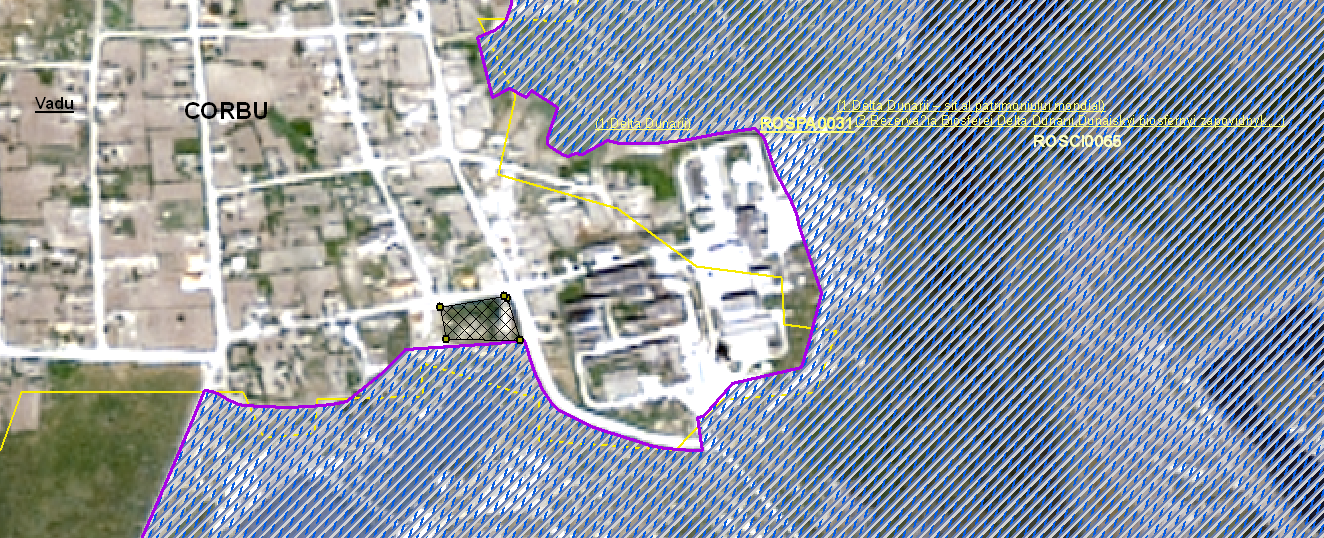 Poziționare față de ROSPA0031 Delta Dunarii și Complexul Razim – Sinoie, ROSCI0065 Delta Dunarii și R.B.D.D.b) numele și codul ariei naturale protejate de interes comunitar  – ROSPA0031 Delta Dunarii și Complexul Razim – Sinoie, ROSCI0065 Delta Dunarii și R.B.D.D..c) prezența și efectivele/suprafețele acoperite de specii și habitate de interes comunitar în zona proiectului – Zona in care se va realiza investitia, se situeaza in  , Str. Scolii nr. 15, SAT VADU, COM. CORBU, JUD. CONSTANTA, LOT 4, NR. CAD. 112458, UAT CORBU si se afla la o distanta de cca 1 m de limita siturilor ROSPA0031 Delta Dunarii și Complexul Razim – Sinoie, ROSCI0065 Delta Dunarii și R.B.D.D.Nu se evidentiaza in zona amplasamentului specii si/sau habitate de interes comunitar.De asemenea, prin caracteristicile sale si prin pozitie, amplasamentul nu constituie o zona favorabila de odihna , cuibarire, hranire sau iernat pentru speciile .Studiul florei şi al habitatelor din perimetrul amplasamentului propus nu a evidenţiat prezenţa speciilor de plante şi habitatelor de interes conservativ la nivel comunitar. Lipsa speciilor de plante importante din zona de interes este explicabilă în condiţiile în care vegetaţia este influenţată de impactul antropic, amplasamentul aflându-se în interiorul fondului construit.- Ca efect al impactului antropic (existenţa zonei de locuit cu defăşurarea activităţilor specifice habitării umane), în zona nu au fost şi nu sunt condiţii favorabile de popas şi hrănire pentru speciile terestre de ornitofaună care tranzitează aria specială de protecţie avifaunistică ROSPA0031 Delta Dunarii și Complexul Razim – Sinoie și nici specii de plante sau aniamale de interes comunitar pentru care a fost declarat ROSCI0065 Delta Dunarii și R.B.D.D. Datorită faptului ca în prezent în zona amplasamentului se desfăşoară diferite activităţi, iar în vecinătate, există deja locuinţe, nu s-au identificat aspecte privind speciile de păsări prezente sau efectivele acestora. În zbor, în zona amplasamentului au fost identificate specii comune de păsări, antropofile. Astfel, în zona amplasamentului au fost observate exemplare ale speciilor de păsări: Pica pica (coţofana), Corvus corone cornix (cioara grivă), Hirundo rustica (rândunica), Columba livia domestica (porumbel domestic), Streptopelia decaocto (guguştiuc), Sturnus vulgaris (graur), Passer montanus (vrabie de câmp), Passer domesticus (vrabie de casă).Avand in vedere ca terenul pe care se va implenta proiectul se afl[ la disnta de 1 m de ariile naturale potejate, potentialul impact asupra habitatului de hranire al pasarilor de interes conservativ, reprezentat de terenurile arabile , va fi inexistent, deoarece suprafata habitatului de hranireva ramane intact Potentialul impact provocat de realizarea obiectivului asupra sitului Natura 2000 este nesemnificati spre zero, manifestandu-se doar pe durate scurte de timp si strict localizat la nivelul zonelor de lucru. d) se va preciza dacă proiectul propus nu are legătură directă cu sau nu este necesar pentru managementul conservării ariei naturale protejate de interes comunitar  – In acest moment exista Plan de Management actualizat si aprobat pentru Rezervatia Biosferei Delta Dunarii care include si obiectivele de conservare ale siturilor Natura 2000: ROSCI0065 Delta Dunarii, ROSCI0066 Delta Dunarii - zona marina si ROSPA0031 Delta Dunarii si Complexul Razim-Sinoie. Proiectul analizat nu are legatura directa cu si nu este necesar pentru managementul ariilor naturale protejate de interes comunitar mentionate anterior.In zona amplasamentului analizat nu au fost identificate aglomerari de pasari acvatice din speciile mentionate in formularul standard al sitului de protectie speciala avifaunistica Delta Dunarii si Complexul Razim-Sinoie, in special cele care ierneaza in zona deltaica, care sa sugereze ca terenul arabil din zona investitiei ar prezenta un interes deosebit pentru odihna si hranire. Speciile de gaste salbatice prefera terenurile cultivate cu paioase situate la est de DJ 226, aflate in apropierea lacurilor Sinoie, Zmeica si Golovita. Pasarile acvatice de talie mare precum gastele, pelicanii, berzele si cocorii au fost observate in zona aferenta planului/proiectului numai in pasaj, fara ca sa utilizeze terenul din cadrul planului/proiectului ca loc de odihna si/sau hranire.e) se va estima impactul potențial al proiectului asupra speciilor și habitatelor din aria naturală protejată de interes comunitar  – Realizarea obiectivului si functionarea acestuia nu presupune aparitia de factori ce ar putea conduce la un impact potential semnificativ asupra ariiilor naturale protejate ROSCI0065 Delta Dunarii, ROSCI0066 Delta Dunarii - zona marina si ROSPA0031 Delta Dunarii si Complexul Razim-Sinoie. In perioada de realizare a obiectivului, impactul potential al proiectului asupra speciilor si habitatului din aria naturala protejata de interes comunitar este reprezentat de lucrarile de constructie. Dat fiind faptul ca lucrarile se vor desfasura pe teren antropizat,  nu va exista un impact semnificativ asupra habitatelor si speciilor din cadrul ariei naturale protejate. Impactul potential asupra vegetatiei nu poate fi resimtit mai ales in deoarece terenul este antropizat , existand constructii pe el.In perioada lucrarilor de constructie exista posibilitatea deranjarii temporare a indivizilor apartinand speciilor de fauna terestra (micromamifere caracteristice terenurilor arabile) si avifauna din zona investitiei, datorita prezentei muncitorilor, functionarii utilajelor si intensificarii nivelului de zgomot. Compozitia avifaunei va ramane neschimbata dupa incetarea lucrarilor de constructie, predominante fiind speciile adaptate la prezenta umana si la activitatile agricole desfasurate in zona, printre acestea regasindu-se si speciile de pasari antropofile mentionate in formularul standard al sitului de protectie speciala avifaunistica (care au fost anterior enumerate). CONCLUZIIPrin realizarea obiectivului „LOCUINTA DE VACANTA P+1E, IMPREJMUIRE, BAZIN VIDANJABIL” densitatea populatiilor de fauna nu va fi influentata, speciile de pasari identificate nu vor fi reduse numeric. Referitor la speciile de fauna mentionam faptul ca pe amplasament nu au fost evidentiate habitate propice de adapost si reproducere pentru fauna locala de interes conservativ, data fiind utilizarea terenului in scopuri agricole. De asemenea, habitatele de hranire nu vor fi afectate. Se poate considera ca impactul proiectului propus asupra ariei naturale protejate va fi nesemnificativ deoarece:- proiectul se la afla la o disnta de 1 m fata de siturile ROSCI0065 Delta Dunarii, ROSCI0066 Delta Dunarii - zona marina si ROSPA0031 Delta Dunarii si Complexul Razim-Sinoie, insa amplasamentul se afla intr-o zona antropizata a localitatii si prevazuta prin documentatiile de urbanism la categoria de folosință de “ curți -constructii”, conform certificatului de urbanism ;- relizarea si functionarea obiectivului nu sunt de natura sa aduca modificari fizice in cadrul ariei naturale protejate, avand in vedere ca amplasamentul se afla intr-o zona antropizata a localitatii, in vecinatate se gasesc imobile cu destinatie de locuinte si suprafața foarte mica de suprapunere cu siturile;- prezentul proiect nu modifică pe termen scurt, mediu si lung nivelul presiunilor antropice identificate la nivelul ariilor naturale protejate prin Formularele standard.- In ceea ce priveste managementul deseurilor solide, acestea vor fi gestionate, atat in perioada executarii lucrarilor cat si in perioada functionarii, numai in limitele amplasamentului ce face obiectul proiectului.- Proiectul nu afecteaza direct sau indirect zone de hranire, migratie sau odihna;- Realizarea si functionarea obiectivului nu determina aparitia unui impact direct asupra ariilor naturale protejate, nu provoaca pierderea unor habitate de interes comunitar.- Proiectul nu implica in niciun fel utilizarea resurselor de care depinde diversitatea biologica.ASTFEL, AVAND IN VEDERE TOATE CELE PREZENTATE ANTERIOR SE POATE CONCLUZIONA CA PRIN IMPLEMENTAREA PROIECTULUI NU ESTE AFECTATA INTEGRITATEA ARIILOR NATURALE PROTEJATE DE INTERES COMUNITAR ROSPA0031 DELTA DUNARII SI COMPLEXUL RAZIM-SINOIE ȘI ROSCI0065 DELTA DUNARII ȘI R.B.D.D. MENTINANDU-SE STATUTUL ACTUAL DE CONSERVARE.f) alte informații prevăzute în legislația în vigoare  – nu este cazulXIV. Pentru proiectele care se realizează pe ape sau au legătură cu apele, memoriul va fi completat cu următoarele informaţii, preluate din Planurile de management bazinale, actualizate: NU ESTE CAZUL .    1. Localizarea proiectului:    - bazinul hidrografic; - NU ESTE CAZUL    - cursul de apă: denumirea şi codul cadastral; - NU ESTE CAZUL    - corpul de apă (de suprafaţă şi/sau subteran): denumire şi cod. - NU ESTE CAZUL    2. Indicarea stării ecologice/potenţialului ecologic şi starea chimică a corpului de apă de suprafaţă; pentru corpul de apă subteran se vor indica starea cantitativă şi starea chimică a corpului de apă. - NU ESTE CAZUL    3. Indicarea obiectivului/obiectivelor de mediu pentru fiecare corp de apă identificat, cu precizarea excepţiilor aplicate şi a termenelor aferente, după caz. - NU ESTE CAZUL    XV. Criteriile prevăzute în anexa nr. 3 la Legea nr. 292/2018 privind evaluarea impactului anumitor proiecte publice şi private asupra mediului se iau în considerare, dacă este cazul, în momentul compilării informaţiilor în conformitate cu punctele III - XIV. - NU ESTE CAZUL334491.263797671.206334488.917797676.028334435.132797691.823334436.285797598.198334477.256797590.405334491.263797671.206Semnătura și ștampila titularului
. . . . . . . . . .